เอกสาร SM-06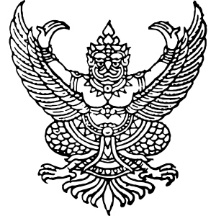 ที่ ศธ...................................	โรงเรียน.........................................	......................................................	......................................................	................มกราคม 2566เรื่อง  	การขอเพิ่มชื่อครูผู้ฝึกสอนงานศิลปหัตถกรรมนักเรียน ระดับชาติ ครั้งที่ 70 ปีการศึกษา 2565 ภาคเหนือ จังหวัดน่านเรียน	ประธานศูนย์การแข่งขันกลุ่มสาระ/กิจกรรม............................................................................................	ตามที่โรงเรียน............................................................สังกัด..................................................................... ได้เป็นตัวแทนเข้าแข่งขันในกลุ่มสาระ.................................................................................................................ชื่อกิจกรรม........................................................................................................................................................ ในการแข่งขันงานศิลปหัตถกรรมนักเรียน ระดับชาติ ครั้งที่ 70 ปีการศึกษา 2565 ภาคเหนือ จังหวัดน่านนั้น  	โรงเรียน............................................................ มีความประสงค์ขอเพิ่มชื่อครูผู้ฝึกสอนดังนี้	ทั้งนี้ อ้างอิงตามประกาศสำนักงานคณะกรรมการการศึกษาขั้นพื้นฐาน เรื่อง การจัดงานศิลปหัตถกรรมนักเรียน ระดับชาติ ครั้งที่ 70 ปีการศึกษา 2565	จึงเรียนมาเพื่อโปรดทราบและพิจารณาขอแสดงความนับถือ(...........................................................)................................................................ที่ชื่อครูผู้ฝึกสอนเดิมชื่อครูผู้ฝึกสอนที่ต้องการเพิ่ม